Математика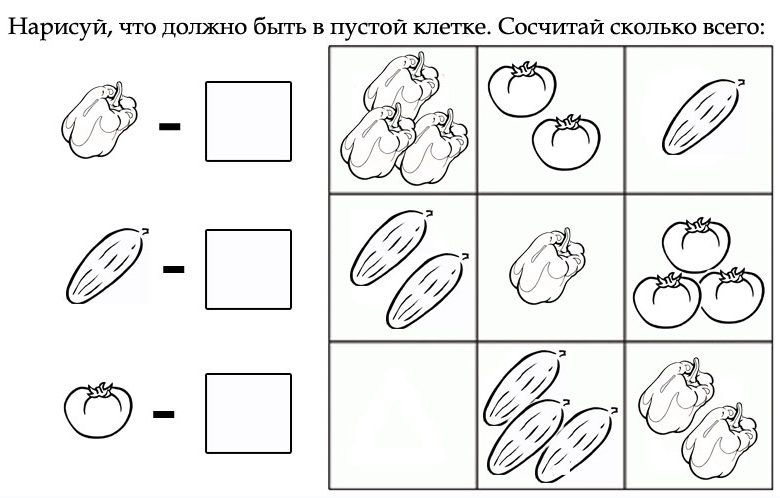 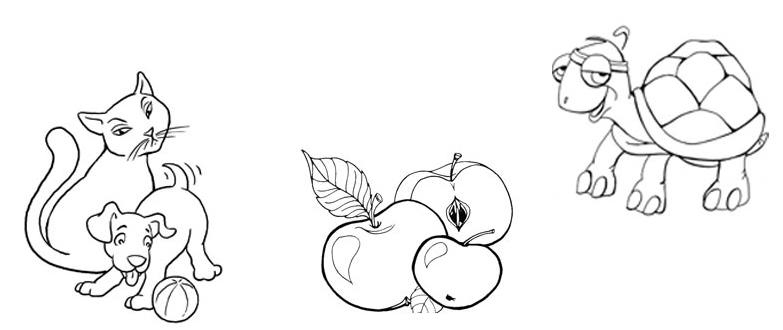 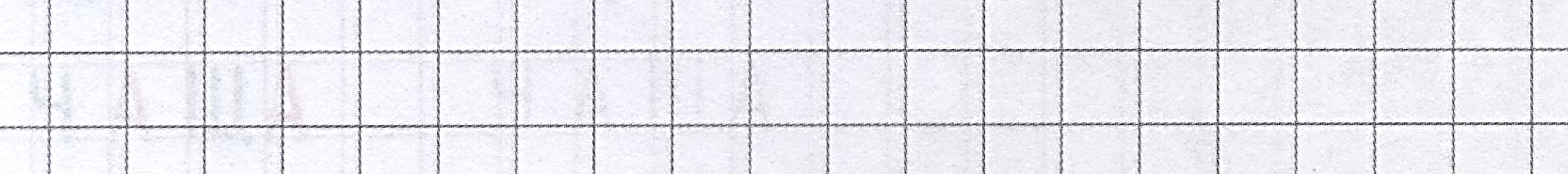 3 3  3 3  3 3  3 3  3 3  3 3  3 3  3  3 3  3 3 3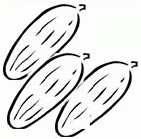 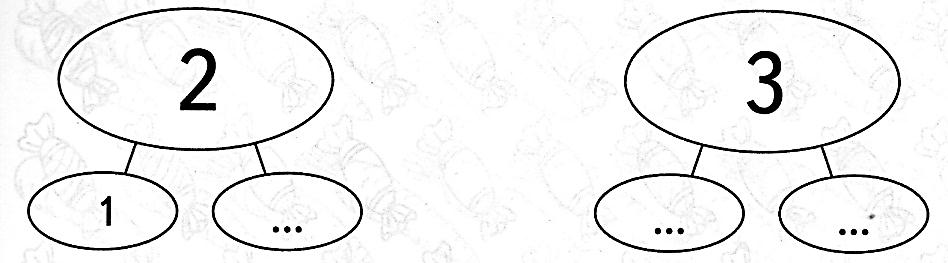 2 + 1 = ..     1+ 2 = ..     3-1 = ..    3-2 =  ..3..   1    3  ..  3    2  .. 3     2 …..2    2  …  1 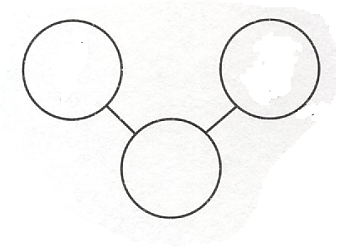 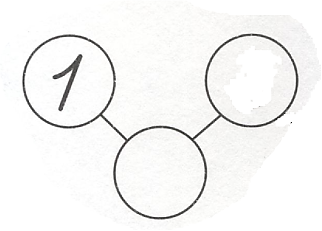 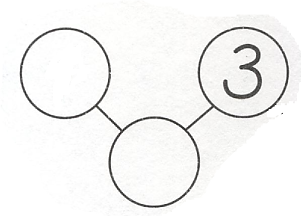 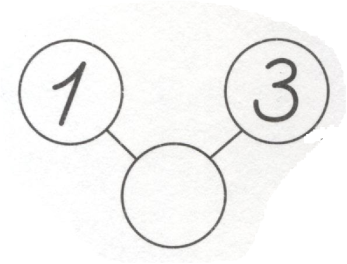 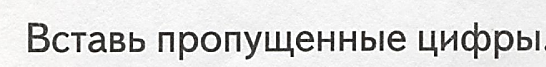 Домашнее заданиеРеши примеры2 +  1  = ..    1+2 = ..     3–2= ..     3